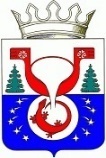 ТЕРРИТОРИАЛЬНАЯ ИЗБИРАТЕЛЬНАЯ КОМИССИЯОМУТНИНСКОГО РАЙОНАКИРОВСКОЙ ОБЛАСТИПОСТАНОВЛЕНИЕг. ОмутнинскО внесении изменений в постановлениетерриториальной избирательной комиссииОмутнинского района Кировской области от 18.06.2022 № 39/386Территориальная избирательная комиссия Омутнинского района Кировской области ПОСТАНОВЛЯЕТ:Приложение №1 «СОСТАВ О Рабочей группе по приему и проверке документов,                    представляемых кандидатами в территориальную избирательную комиссию Омутнинского района Кировской области при проведении муниципальных выборов в Омутнинском районе Кировской области    11 сентября 2021 года »,  утверждённого постановлением территориальной избирательной комиссии Омутнинского района Кировской области  от 18.06.2022 № 39/386, изложить в следующей редакции:24.06.2022                  №40/393СУРОВЦЕВАЕлена Владимировна-руководитель Рабочей группы, председатель ТИК;КОРОЛЕВАНина Григорьевна-заместитель руководителя Рабочей группы, заместитель председателя ТИК;БИСЕРОВАМарина Васильевна-секретарь Рабочей группы, член ТИК с правом решающего голоса;ВАРАНКИНА Наталья Александровна-член Рабочей группы, член ТИК с правом решающего голоса;ЖУРАВЛЕВАИрина Валентиновна-член Рабочей группы, член ТИК с правом решающего голосаКОРЯКИНАЕкатерина Ивановна-член Рабочей группы, секретарь ТИК;СОЛОВЬЕВАНадежда Вениаминовна-член Рабочей группы, член ТИК с правом решающего голосаПредседатель территориальной избирательной комиссии Омутнинского района Е.В. Суровцева Секретарьтерриториальной избирательной комиссии Омутнинского района  Е.И. Корякина